                    T.C. AYANCIK BELEDİYESİ MECLİS KARARI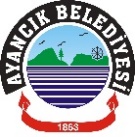 KARAR  - 46 -  5393 sayılı Belediye Kan. 24.maddesi gereği görev süresi ilk mahalli idareler genel seçimine kadar olmak üzere Ayancık Belediye Meclisi 3 kişilik Hukuk Komisyonu üyeliğine Seyfi ÖZER  ve Mustafa Aybars YAVUZ  ile  Ferhat ÜNAL oybirliği ile seçildiler.KARAR  - 47 - İlçemizde faaliyet göstermekte olan taksi-dolmuş hattı sahiplerinin taksi-dolmuş ücretlerinin güncellenmesi yönünde ki taleplerinin incelenmek üzere Plan ve Bütçe Komisyonuna havale edilmesi oybirliği ile kabul edildi. Necati SÖNMEZ  			Fatma ÜSTÜN   		Ramazan YILDIZ   Meclis 1.Başkan Vekili         	Katip Üye			Katip ÜyeKarar Tarihi05.09.2023	05.09.2023	Karar No   46Belediye Meclisini Teşkil Edenlerin Adı ve Soyadı BİRLEŞİM: 1OTURUM:1DÖNEM: Eylül 2023 Belediye Meclisini Teşkil Edenlerin Adı ve Soyadı BİRLEŞİM: 1OTURUM:1DÖNEM: Eylül 2023  Meclis 1.Başkan Vekili : Necati SÖNMEZ       Katip Üyeler :  Fatma ÜSTÜN   -  Ramazan YILDIZ (yedek katip) Meclis 1.Başkan Vekili : Necati SÖNMEZ       Katip Üyeler :  Fatma ÜSTÜN   -  Ramazan YILDIZ (yedek katip) Meclis 1.Başkan Vekili : Necati SÖNMEZ       Katip Üyeler :  Fatma ÜSTÜN   -  Ramazan YILDIZ (yedek katip)Belediye Meclisini Teşkil Edenlerin Adı ve Soyadı BİRLEŞİM: 1OTURUM:1DÖNEM: Eylül 2023 Belediye Meclisini Teşkil Edenlerin Adı ve Soyadı BİRLEŞİM: 1OTURUM:1DÖNEM: Eylül 2023 OTURUMA KATILANLAR:  Seyfi ÖZER-   Mustafa Aybars YAVUZ - İhsan EKMEKÇİ -   Muhammet AĞAN-  Özer YILDIRIM  -   OTURUMA KATILAMAYANLAR: Ferhat ÜNAL( izinli) Hakan Aycan ALTINTAŞ (izinli)  - Cihan ÖZKAYA  (izinli).   OTURUMA KATILANLAR:  Seyfi ÖZER-   Mustafa Aybars YAVUZ - İhsan EKMEKÇİ -   Muhammet AĞAN-  Özer YILDIRIM  -   OTURUMA KATILAMAYANLAR: Ferhat ÜNAL( izinli) Hakan Aycan ALTINTAŞ (izinli)  - Cihan ÖZKAYA  (izinli).   OTURUMA KATILANLAR:  Seyfi ÖZER-   Mustafa Aybars YAVUZ - İhsan EKMEKÇİ -   Muhammet AĞAN-  Özer YILDIRIM  -   OTURUMA KATILAMAYANLAR: Ferhat ÜNAL( izinli) Hakan Aycan ALTINTAŞ (izinli)  - Cihan ÖZKAYA  (izinli).   